ИЗВЕЩЕНИЕ О ВОЗМОЖНОСТИ ПРЕДОСТАВЛЕНИЯ ИМУЩЕСТВА В БЕЗВОЗМЕЗДНОЕ ПОЛЬЗОВАНИЕ ИЛИ АРЕНДУ СОЦИАЛЬНО ОРИЕНТИРОВАННЫМ НЕКОММЕРЧЕСКИМ ОРГАНИЗАЦИЯМВ соответствии с Федеральным законом от 12.01.2019 № 7-ФЗ «О некоммерческих организациях», Решением Совета депутатов ЗАТО Железногорск от 07.07.2016 № 10-44Р «Об утверждении Положения о предоставлении муниципального имущества, входящего в состав Муниципальной казны ЗАТО Железногорск, социально ориентированным некоммерческим организациям», постановлением Администрации ЗАТО г. Железногорск от 15.11.2017 № 1877 «Об оказании имущественной поддержки социально ориентированным некоммерческим организациям», постановлением Администрации ЗАТО г. Железногорск от 20.11.2019 № 2373 «Об утверждении Перечня муниципального имущества, входящего в состав Муниципальной казны ЗАТО Железногорск, и свободного от прав третьих лиц (за исключением имущественных прав некоммерческих организаций), которое может быть предоставлено социально ориентированным некоммерческим организациям во владение и (или) пользование на долгосрочной основе», Администрация ЗАТО г. Железногорск извещает о проведении конкурса на право заключения договора безвозмездного пользования или аренды муниципального имущества, входящего в состав Муниципальной казны ЗАТО Железногорск.1. Наименование, место нахождения, почтовый адрес, адрес электронной почты, номера контактных телефонов Организатора конкурса:Организатор конкурса: Администрация ЗАТО г. Железногорск.Место нахождения: Красноярский край, ЗАТО Железногорск, г. Железногорск, ул. 22 Партсъезда, 21.Почтовый адрес: 662971 Красноярский край. ЗАТО Железногорск, г. Железногорск, ул. 22 Партсъезда, 21.Адрес электронной почты: e-mail: shap@adm.k26.ru.Ф.И.О. и номер телефона контактного лица Организатора конкурса: Шаповалова Галина Александровна: 8 (3919) 76-13-02;Лукомская Оксана Юрьевна тел.: 8 (3919) 76-13-04;Уракова Дарья Сергеевна тел.: 8 (3919) 76-13-04;Бизюкова Марина Геннадьевна тел.: 8 (3919) 76-65-01.2. Сведения об объекте:Стоимость одного квадратного метра объекта, согласно отчету № 636-09/20 от 15.09.2020 «Об определении рыночной стоимости и рыночно обоснованной стоимости месячной арендной платы 1 кв.м. общей площади объекта оценки – нежилое здание с КН 24:58:0000000:3534, площадью 1124,4 кв. м., расположенное по адресу: Российская Федерация, Красноярский край, ЗАТО Железногорск, г. Железногорск, ул. Комсомольская, д. 25А», выполненного ООО «ЦЕНТР ОЦЕНКИ» (полис обязательного страхования ответственности оценщиков от 05.02.2020 № 922/1680554198, свидетельство о членстве в саморегулируемой организации оценщиков № 000773), составляет 263 (двести шестьдесят три) рубля.Размер годовой арендной платы за объект, устанавливается в размере десяти процентов размера годовой стоимости арендной платы, определяемой на основании отчета об оценке рыночной стоимости арендной платы, подготовленного в соответствии с Законодательством Российской Федерации об оценочной деятельности. Размер годовой арендной платы без НДС составляет 29 571,72 (двадцать девять тысяч пятьсот семьдесят один рубль 72 копейки).3. Порядок подачи заявлений о предоставлении имущества3.1. В течение срока приема заявлений организация вправе подать на имя Главы Администрации ЗАТО г. Железногорск заявление установленной формы (приложение № 1).3.2. Организация вправе подать в отношении одного объекта только одно заявление.3.3. Заявление подается в Муниципальное казенное учреждение «Управление имуществом, землепользования и землеустройства» (далее - Учреждение) в запечатанном конверте, на котором указываются слова «Заявление социально ориентированной некоммерческой организации _________________________________________ (наименование организации) о предоставлении муниципального имущества», а также наименование объекта, общая площадь испрашиваемого объекта и его адрес (в случае отсутствия адреса – описание местоположения объекта).3.4. Заявление подписывается лицом, имеющим право действовать от имени организации без доверенности (далее - руководитель), или представителем организации, действующем на основании доверенности.3.5. К заявлению должны быть приложены:а) Заверенные копии учредительных документов организации;б) документ, подтверждающий полномочия руководителя организации (копия решения о назначении или об избрании), а в случае подписания заявления о предоставлении объекта в безвозмездное пользование или в аренду представителем организации - также доверенность на осуществление соответствующих действий, подписанная руководителем и заверенная печатью указанной организации, или нотариально удостоверенная копия такой доверенности;в) решение об одобрении или о совершении сделки, если принятие такого решения предусмотрено учредительными документами организации.3.6. Не допускается требовать от организации иные документы и сведения, за исключением указанных документов.3.7. Организация вправе приложить к заявлению следующие документы:а) выписку из Единого государственного реестра юридических лиц со сведениями об организации, выданную не ранее чем за 3 (три) месяца до даты размещения извещения на официальном сайте, или нотариально удостоверенную копию такой выписки;б) копии документов, представленных организацией в федеральный орган исполнительной власти, уполномоченный в сфере регистрации некоммерческих организаций, в соответствии с пунктом 3 и (или) пунктом 3.1 статьи 32 Федерального закона «О некоммерческих организациях» за последние 5 (пять) лет.В случае если организация осуществляет виды деятельности, предусмотренные пунктами 1 и 2 статьи 31.1 Федерального закона «О некоммерческих организациях», менее 5 (пяти) лет до дня подачи заявления, предоставляются копии документов за период фактического осуществления деятельности;в) копии годовой бухгалтерской отчетности организации за последние 5 (пять) лет.В случае если организация осуществляет виды деятельности, предусмотренные пунктами 1 и 2 статьи 31.1 Федерального закона «О некоммерческих организациях», менее 5 (пяти) лет до дня подачи заявления, предоставляются копии годовой бухгалтерской отчетности за период фактического осуществления деятельности;г) письма органов государственной власти, органов местного самоуправления, коммерческих и некоммерческих организаций, граждан и их объединений, содержащие оценку (отзывы, рекомендации) деятельности организации, или их копии;д) иные документы, содержащие, подтверждающие и (или) поясняющие сведения о деятельности организации.3.8. В случае если заявитель не представил по собственной инициативе документы, указанные в подпунктах «а», «б», «в», организатор конкурса в течение 5 рабочих дней со дня поступления заявки запрашивает их в порядке межведомственного информационного взаимодействия в соответствии с Федеральным законом от 27.07.2010 № 210-ФЗ «Об организации предоставления государственных и муниципальных услуг». Документы, полученные в порядке межведомственного информационного взаимодействия в соответствии с Федеральным законом от 27.07.2010 № 210-ФЗ «Об организации предоставления государственных и муниципальных услуг», приобщаются к основному перечню документов.3.9. Учреждение обязано обеспечить конфиденциальность сведений, содержащихся в заявлении. Лица, осуществляющие хранение конвертов с заявлениями, не вправе допускать повреждение таких конвертов и заявлений до момента вскрытия конвертов.3.10. Организация вправе изменить или отозвать заявление, представить дополнительные документы к нему до окончания срока приема заявлений.4. Место, дата начала и дата окончания срока подачи заявок на участие в конкурсе:662970, Красноярский край, ЗАТО Железногорск, г. Железногорск, пр. Курчатова, 48 «А», кабинет № 205, 207.Прием заявлений осуществляется в понедельник, среду с 14.00 до 17.00, вторник, четверг с 09.00 до 12.00 (время местное).Дата начала приема заявок на участие в конкурсе:«25» января 2021 года.Дата окончания срока подачи заявок: заявки на участие в конкурсе должны быть поданы не позднее 17.00 часов (время местное) «24» февраля 2021 года.Место дата и время вскрытия конвертов с заявлениями:662971, Красноярский край, ЗАТО Железногорск, г. Железногорск, ул. 22 Партсъезда, 21, кабинет № 327.Дата вскрытия конвертов:«25» февраля 2021 года 15.00 часов (время местное).Администрация ЗАТО г. Железногорск вправе внести изменения в извещение, размещенное на официальном сайте, не позднее чем за пять дней до даты окончания приема заявлений. При этом срок приема заявлений должен быть продлен таким образом, чтобы с даты размещения на официальном сайте изменений в извещение до даты окончания приема заявлений он составлял не менее двадцати дней.Изменения в извещение, размещенное на официальном сайте, разрешается вносить не более одного раза.5. Условия предоставления объекта 5.1. Предоставление в безвозмездное пользование при условии осуществления организацией в соответствии с учредительными документами одного или нескольких видов деятельности, предусмотренных пунктами 1 и 2 статьи 31.1 Федерального закона «О некоммерческих организациях», на территории городского округа «Закрытое административно-территориальное образование Железногорск Красноярского края» (далее - ЗАТО Железногорск) в течение не менее пяти лет до дня подачи указанной организацией заявления о предоставлении объекта в безвозмездное пользование;5.2. Предоставление в аренду при условии осуществления организацией в соответствии с учредительными документами одного или нескольких видов деятельности, предусмотренных пунктами 1 и 2 статьи 31.1 Федерального закона «О некоммерческих организациях», на территории ЗАТО Железногорск в течение не менее одного года до подачи указанной организацией заявления о предоставлении объекта в аренду.5.3. Объект предоставляется в безвозмездное пользование или аренду сроком на 5 (пять) лет.5.4. Право на заключение договора безвозмездного пользования или аренды - право получения имущественной поддержки имеют организации, зарегистрированные на территории ЗАТО Железногорск и соответствующие следующим условиям (далее - получатели имущественной поддержки):а) не имеющие просроченной задолженности по начисленным налогам, сборам и иным обязательным платежам в местный бюджет, в государственные внебюджетные фонды за прошедший календарный год, не имеющие просроченной задолженности по арендной плате по договорам аренды муниципального имущества, по коммунальным платежам и оплате за эксплуатационное и техническое обслуживание по договорам аренды, безвозмездного пользования муниципальным имуществом;б) не находящиеся в состоянии реорганизации, ликвидации;в) не признанные банкротом в соответствии с Федеральным законом от 26.10.2002 N 127-ФЗ «О несостоятельности (банкротстве)», за исключением юридических лиц, предусмотренных статьей 65 Гражданского кодекса Российской Федерации;г) деятельность которых не приостановлена в порядке, предусмотренном Кодексом Российской Федерации об административных правонарушениях;д) отсутствующие в перечне организаций, в отношении которых имеются сведения об их причастности к экстремистской деятельности или терроризму, предусмотренном пунктом 2 статьи 6 Федерального закона от 07.08.2001 N 115-ФЗ «О противодействии легализации (отмыванию) доходов, полученных преступным путем, и финансированию терроризма».5.5. Объект, предоставленный в качестве имущественной поддержки, должен использоваться организацией только по целевому назначению для осуществления одного или нескольких видов деятельности, предусмотренных пунктами 1 и 2 статьи 31.1 Федерального закона от 12.01.1996 № 7-ФЗ «О некоммерческих организациях» и указываемых в договоре безвозмездного пользования объектом или договоре аренды объекта.5.6. Организация, которой объект предоставлен в качестве имущественной поддержки, не вправе передавать объект в субаренду.5.7. Организация, которой объект предоставлен в безвозмездное пользование или в аренду, вправе в любое время отказаться от договора безвозмездного пользования объектом или договора аренды объекта, уведомив об этом Учреждение не позднее чем за один месяц.5.8. Годовая арендная плата по договору аренды объекта устанавливается в рублях в размере десяти процентов размера годовой стоимости арендной платы, определяемой на основании отчета об оценке рыночной стоимости арендной платы, подготовленного в соответствии с законодательством Российской Федерации об оценочной деятельности, и не подлежит изменению в течение срока действия договора аренды.Арендная плата за один месяц рассчитывается путем деления годовой арендной платы на 12 месяцев.5.9. Администрация ЗАТО г. Железногорск, оказавшая имущественную поддержку социально ориентированным некоммерческим организациям, вправе обратиться в арбитражный суд с требованием о прекращении прав владения и (или) пользования социально ориентированными некоммерческими организациями предоставленным им муниципальным имуществом при его использовании не по целевому назначению и (или) с нарушением запретов и ограничений, установленных Федеральным законом от 12.01.1996 № 7-ФЗ «О некоммерческих организациях».Приложения к извещению:Приложение № 1. Форма заявления на предоставление объекта в пользование или в аренду- на 4 л.;Приложение № 2. Типовая форма договора аренды муниципального имущества – на 14 л.;Приложение № 3. Типовая форма договора безвозмездного пользования муниципальным имуществом – на 11 л.Директор МКУ «УИЗиЗ»								Е.Я. СивчукПриложение №1 к Извещению о возможности предоставления имуществаФОРМА ЗАЯВЛЕНИЯ О ПРЕДОСТАВЛЕНИИ ОБЪЕКТА В БЕЗВОЗМЕЗДНОЕПОЛЬЗОВАНИЕ ИЛИ В АРЕНДУАДМИНИСТРАЦИЯ ЗАТО г. ЖЕЛЕЗНОГОРСКЗАЯВЛЕНИЕ N__________о предоставлении объекта в безвозмездное пользование/аренду1. Полное и сокращенное наименование социально ориентированной некоммерческой организации ___________________________________________________________________________________________________________________________________________________________Дата государственной регистрации (при создании) _______________________________________Основной государственный регистрационный номер _____________________________________Идентификационный номер налогоплательщика _________________________________________Адрес (местонахождения) постоянно действующего органа______________________________________________________________________________________________________________________________________________________________________________________________________2. Почтовый адрес ______________________________________________________________________________________________________________________________________________________Номер контактного телефона __________________________________________________________Адрес электронной почты социально ориентированной некоммерческой организации (при наличии) _______________________________________________________________________Адрес сайта в информационно-телекоммуникационной сети Интернет (при наличии) __________________________________________________________________________________3. Наименование должности, фамилия, имя, отчество руководителя социально ориентированной некоммерческой организации ____________________________________________________________________________________________________________________________________________4. Сведения об объекте:- наименование объекта ________________________________________________________________________________________________________________________________________________- общая площадь объекта _____________________________________________________________- адрес объекта _________________________________________________________________________________________________________________________________________________________- номер этажа, на котором расположен объект, описание местоположения этого объекта в пределах данного этажа или в пределах здания - для нежилого помещения: _____________________________________________________________________________________________________5. Сведения о видах деятельности, предусмотренных пунктами 1 и 2 статьи 31.1 Федерального закона «О некоммерческих организациях», которые организация осуществляла в соответствии с учредительными документами за последние 5 (пять) лет/за период фактического осуществления деятельности, и осуществляет на момент подачи заявления, а также о содержании и результатах такой деятельности (виды деятельности, краткое описание содержания и конкретных результатов реализованных программ, проектов, мероприятий, количество участников проекта из числа членов организации): __________________________________________________________________________________________________________________________________________________________________________________________________________________________________________________________________________________________________________________6. Сведения о размере денежных средств, использованных организацией по целевому назначению на осуществление в соответствии с учредительными документами видов деятельности, предусмотренных пунктами 1 и 2 статьи 31.1 Федерального закона «О некоммерческих организациях», за последние 5 (пять) лет/за период фактического осуществления деятельности (за каждый год):- общий объем денежных средств:______________________________________________________________________________________________________________________________________________________________________________________________________________________________________________________________________________________________________________- объем целевых поступлений от граждан: ________________________________________________________________________________________________________________________________________________________________________________________________________________________________________________________________________________________________________- объем целевых поступлений от российских организаций: ____________________________________________________________________________________________________________________- объем целевых поступлений от иностранных граждан и лиц без гражданства:___________________________________________________________________________________________________- объем целевых поступлений от иностранных организаций: __________________________________________________________________________________________________________________- объем доходов от целевого капитала некоммерческих организаций: ___________________________________________________________________________________________________________- объем внереализационных доходов: _____________________________________________________________________________________________________________________________________- объем доходов от реализации товаров, работ и услуг: _______________________________________________________________________________________________________________________7. Сведения о грантах, полученных организацией по результатам конкурсов от некоммерческих неправительственных организаций в течение последних 5 (пять) лет/за период фактического осуществления деятельности: (наименования указанных организаций, размеры грантов, даты их получения, краткое описание проектов (мероприятий), на реализацию которых они выделены):_________________________________________________________________________________________________________________________________________________________________________________________________________________________________________________________8. Сведения о субсидиях, полученных организацией из федерального бюджета, краевого бюджета и местного бюджета за последние 5 (пять) лет/за период фактического осуществления деятельности (наименования органов, принявших решения о предоставлении субсидий, размеры субсидий, даты их получения, краткое описание мероприятий (программ, проектов), на реализацию которых они предоставлены): ________________________________________________________________________________________________________________________________________________________________________________________________________________________________________________________________________________________________________9. Сведения о членстве организации в ассоциациях, союзах, некоммерческих партнерствах и иных основанных на членстве некоммерческих организациях, в том числе иностранных (наименования таких организаций и сроки членства в них): ____________________________________________________________________________________________________________________________________________________________________________________________________________________________________________________________________________________________________________________________________________________________________________10. Сведения о средней численности работников организации за последние 5 (пять) лет/за период фактического осуществления деятельности (средняя численность работников за каждый год указанного периода) _______________________________________________________________________________________________________________________________________________________________________________________________________________________________________11. Сведения о средней численности добровольцев организации за последние 5 (пять) лет/за период фактического осуществления деятельности (средняя численность добровольцев за каждый год указанного периода): ____________________________________________________________________________________________________________________________________________________________________________________________________________________________12. Сведения о недвижимом имуществе, принадлежащем организации на праве собственности (наименование, площадь, кадастровые номера, адреса, даты государственной регистрации права собственности): __________________________________________________________________________________________________________________________________________________________________________________________________________________________________________13. Сведения о недвижимом имуществе, находящемся и находившемся во владении и (или) в пользовании организации за последние 5 (пять) лет/за период фактического осуществления деятельности, за исключением недвижимого имущества, право владения и (или) пользование которым использовалось исключительно для проведения отдельных мероприятий (наименование, площадь, адреса, сроки владения и (или) пользования, вид права, размеры арендной платы (при аренде), указание на принадлежность к муниципальной собственности): _________________________________________________________________________________________________________________________________________________________________________________________________________________________________________________________14. Сведения о наличии или отсутствии у организации просроченной задолженности по начисленным налогам, сборам и иным обязательным платежам в местный бюджет, в государственные внебюджетные фонды за прошедший календарный год, наличии или отсутствии просроченной задолженности по арендной плате по договорам аренды муниципального имущества, по коммунальным платежам и оплате за эксплуатационное и техническое обслуживание по договорам аренды, безвозмездного пользования муниципальным имуществом: _____________________________________________________________________________________________________________________________________________________________________________________________________________________________________________15. Сведения о видах деятельности, предусмотренных пунктами 1 и 2 статьи 31.1 Федерального закона «О некоммерческих организациях», для осуществления которых организация обязуется использовать объект: _______________________________________________________________________________________________________________________________________________________________________________________________________________________________________16. Обоснование потребности организации в предоставлении объекта в безвозмездное пользование/аренду __________________________________________________________________________________________________________________________________________________________________________________________________________________________________________________________________________________________________________________________17. Согласие на заключение договора безвозмездного пользования/аренды, составленного путем заполнения типовой формы, установленной постановлением Администрации ЗАТО г. Железногорск;18. Приложение к заявлению:- заверенные копии учредительных документов социально ориентированной некоммерческой организации;- документ, подтверждающий полномочия руководителя социально ориентированной некоммерческой организации (копия решения о назначении или об избрании), а в случае подписания заявления о предоставлении объекта в безвозмездное пользование или в аренду представителем социально ориентированной некоммерческой организации, также доверенность на осуществление соответствующих действий, подписанную руководителем и заверенную печатью указанной организации, или нотариально удостоверенная копия такой доверенности;- решение об одобрении или о совершении сделки на условиях, указанных в заявлении, в случае, если принятие такого решения предусмотрено учредительными документами социально ориентированной некоммерческой организации.19. Перечень иных документов, прилагаемых СОНКО, содержащих сведения о деятельности организации._____________________________ 	 ______________ ________________________ (должность руководителя либо 			 	 (подпись) 		 (фамилия, имя, отчество)представитель по доверенности) 	 				 мпПриложение № 2к Извещению о возможности предоставления имуществаТИПОВАЯ ФОРМА ДОГОВОРАаренды муниципального имущества, оформленный на основании:протокола __________________ N _____ от ______ 2021 годаN _________г. Железногорск Красноярского края 								«____» ______________ 2021 г.Администрация закрытого административно-территориального образования город Железногорск, в лице директора муниципального  казенного учреждения «Управление имуществом, землепользования и землеустройства» (далее по тексту – «Учреждение») Сивчук Евгении Яковлевны, действующей на основании Устава учреждения и доверенности, удостоверенной нотариусом Железногорского нотариального округа Астаховой Мариной Викторовной,   зарегистрированной 22.10.2020   года в   реестре   за  № 24/163-н/24-2020-6-125, именуемая в дальнейшем «Арендодатель», с одной стороны, и ___________________________________________________________________________________ 							(наименование социально ориентированной организации) (ОГРН ____________, ИНН ________), в лице ___________________________________________________________________________________              (должность)						(фамилия, имя, отчество)действующе__ на основании ______________________________________________, именуемый в                                                                                                                  (устав, доверенность)дальнейшем «Арендатор», с другой стороны, заключили настоящий договор о нижеследующем:1. ПРЕДМЕТ ДОГОВОРА1.1. Арендодатель передает, а Арендатор принимает во временное владение и пользование (в аренду) муниципальное имущество: нежилое здание с кадастровым номером 24:58:0000000:3534, площадью 1124,4 кв.м., расположенное по адресу: Российская Федерация, Красноярский край, ЗАТО Железногорск, г. Железногорск, ул. Комсомольская, зд. 25А, (далее - объект/арендуемый объект), для _______________________________________________________________________________.(вид деятельности, установленный статьей 31.1 Федерального закона «О некоммерческих организациях»)Границы объекта указаны в выкопировке из технического паспорта на здание (Приложение № 3).1.2. Данное здание принадлежит Закрытому административно- территориальному образованию Железногорск Красноярского края, о чем в Едином государственном реестре прав на недвижимое имущество и сделок с ним «29» октября 2003 года сделана запись регистрации № 24:01.11:_16.2003:726__.2. СРОК ДЕЙСТВИЯ ДОГОВОРА2.1. Договор действует с даты подписания его сторонами. Срок действия договора аренды устанавливается на 5 (пять) лет с «__» ___________ 2021 года.2.2. Договор может быть расторгнут досрочно по основаниям и в порядке, предусмотренном настоящим договором и действующим законодательством.2.3. Договор подлежит регистрации в едином государственном реестре, органами, осуществляющими государственную регистрацию прав на недвижимость и сделок с ней. Обязанность по государственной регистрации договора возлагается на Арендодателя.3. АРЕНДНАЯ ПЛАТА И ПОРЯДОК РАСЧЕТА3.1. Размер арендной платы без НДС за один месяц составляет:2464-31 (две тысячи четыреста шестьдесят четыре рубля 31 копейка);Расчет размера арендной платы без НДС приведен в приложении № 2 к настоящему Договору.Арендная плата облагается НДС по ставке, установленной действующим законодательством. Указанный налог перечисляется Арендатором в полном объеме по месту регистрации налогоплательщика.3.2. Арендатор обязан вносить арендную плату (без НДС) ежемесячно, не позднее 10 числа месяца, следующего за оплачиваемым - на расчетный счет № 03100643000000011900 в ОТДЕЛЕНИЕ КРАСНОЯРСК БАНКА РОССИИ//УФК по Красноярскому краю г. Красноярск, кор. счет 40102810245370000011, БИК 010407105, получатель: Управления Федерального казначейства по Красноярскому краю (МКУ «УИЗиЗ» л/сч 04193009700), ИНН получателя- 2452034665, КПП 245201001, ОКТМО 04735000.Арендная плата - КБК 009 1 11 05074 04 0000 120;Пеня - КБК  009 1 16 07090 04 0000 140.В платежных документах Арендатор должен указать следующее наименование платежа: «Арендная плата за муниципальное имущество по договору N.___ от "__" _______ 20__ г.  за _____ месяц 20__ г. ________ (указать сумму арендной платы без учета НДС)»«Пеня по договору N.___ от "__" _______ 20__ г.  за _____ месяц 20__ г. ________ (указать сумму пени)».При этом Арендатор - плательщик НДС должен составить счет-фактуру в одном экземпляре с пометкой "Аренда муниципального имущества". Указанная счет-фактура подписывается арендатором».3.3. Арендная плата не включает:- плату за пользование земельным участком с кадастровым номером 24:58:0303019:321, общей площадью 1767,0 кв. метра, местоположением установленным относительно ориентира, расположенного в границах участка. Ориентир нежилое здание. Почтовый адрес ориентира: Российская Федерация, Красноярский край, ЗАТО Железногорск, ул. Комсомольская, зд. 25А, на котором расположен арендуемый объект;- плату за коммунальные услуги, предоставляемые для обеспечения благоприятных и безопасных условий использования арендованного объекта, в том числе: отопление, водоснабжение, водоотведение, услуги Регионального оператора по обращению с твердыми коммунальными отходами, и производится дополнительно в соответствии с условиями заключенных договоров;- возмещение расходов Арендодателя, понесенных по оплате электроэнергии; - возмещение расходов Арендодателя, понесенных по обслуживанию электрощитовой;- расходы на страхование арендуемого имущества, и производится дополнительно в соответствии с условиями заключенных договоров.3.5. Арендатор обязан возместить Арендодателю расходы, понесенные в связи с эксплуатацией арендуемого объекта (далее – расходы Арендодателя), а именно: - возмещение расходов Арендодателя, понесенных по оплате электроэнергии; - возмещение расходов Арендодателя, понесенных по обслуживанию электрощитовой.Арендодатель выставляет Арендатору счета за возмещение расходов Арендодателя, в срок до 30 числа месяца, следующего за истекшим расчетным периодом, за который производится оплата Арендатором.3.6. Арендатор обязан возместить расходы Арендодателя не позднее 15 числа месяца, следующего за месяцем, в котором выставляется счет на возмещение расходов Арендодателя. Оплата производится перечислением или наличными – на расчетный счет № 03100643000000011900 в ОТДЕЛЕНИЕ КРАСНОЯРСК БАНКА РОССИИ//УФК по Красноярскому краю г. Красноярск, кор счет 40102810245370000011, БИК 010407105,  получатель: Управление Федерального казначейства по Красноярскому краю (МКУ «УИК» л/сч 04193009680), ИНН получателя- 2452033630, КПП 245201001, ОКТМО 04735000,Возмещение расходов Арендодателя - КБК 009 1 13 02064 04 0000 130;	Пеня - КБК 009 1 16 07090 04 0000 140.В платежных документах Арендатор должен указать следующее назначение платежа: «Возмещение расходов Арендодателя за муниципальное имущество по договору N.___ от "__" _______ 20__ г.  за _____ месяц 20__ г. ________ (указать сумму платежа)»«Пеня (возмещение расходов) по договору N.___ от "__" _______ 20__ г.  за ____ месяц 20_ г. ________ (указать сумму пени).3.7. Арендатор обязан вносить арендную плату, и возмещать расходы Арендодателя со дня передачи объекта в аренду по день передачи объекта из аренды по акту приема-передачи.Обязанность Арендатора по оплате арендной платы и возмещению расходов Арендодателя считается исполненной с момента зачисления денежных средств на лицевые счета, указанные в пунктах 3.2. и 3.6. соответственно.4. ПОРЯДОК ПЕРЕДАЧИ ОБЪЕКТА В АРЕНДУ4.1. Прием-передача арендуемого объекта осуществляется по акту приема-передачи.4.2. Объект должен быть передан по акту приема-передачи в аренду не позднее дня, следующего за днем подписания договора сторонами.4.3. В акте приема-передачи указываются технические характеристики, отражающие состояние арендуемого объекта.4.4. Арендодатель не отвечает за недостатки объекта, которые были обнаружены при осмотре и зафиксированы в акте приема-передачи объекта в аренду.4.5. Недостатки объекта, отраженные в акте приема-передачи объекта в аренду, в случае подписания акта Арендатором подлежат устранению его силами и за его счет.4.6. Акт приема-передачи подписывается полномочными представителями сторон и утверждается директором Учреждения.4.7. Объект считается переданным в аренду со дня подписания акта приема-передачи представителями сторон.5. ПОРЯДОК ВОЗВРАЩЕНИЯ АРЕНДУЕМОГО ОБЪЕКТА АРЕНДОДАТЕЛЮ5.1. Возврат арендуемого объекта осуществляется по акту приема-передачи.5.2. Объект должен быть подготовлен к сдаче до окончания действия договора или его досрочного расторжения и передан Арендатором в день окончания срока аренды по акту приема-передачи.5.3. Акт приема-передачи подписывается полномочными представителями сторон и утверждается директором Учреждения.5.4. Произведенные Арендатором отделимые улучшения арендованного объекта являются собственностью Арендатора.5.5. Произведенные Арендатором улучшения арендованного объекта, неотделимые без вреда для объекта, являются собственностью Арендодателя.Арендатор не имеет права на возмещение стоимости таких улучшений.5.6. Объект считается переданным из аренды со дня подписания акта приема-передачи представителями сторон.6. ПРАВА И ОБЯЗАННОСТИ АРЕНДОДАТЕЛЯ6.1. Арендодатель обязан предоставить объект во временное владение и пользование Арендатору и принять объект от арендатора в установленном договором порядке по акту приема-передачи.6.2. Арендодатель имеет право в любой период действия договора в рабочие дни и в рабочее время производить проверки соблюдения Арендатором условий настоящего договора.6.2.1. Проверки осуществляются комиссией Арендодателя, состоящей в обязательном порядке из двух представителей Арендодателя и, при необходимости, иного контролирующего органа, курирующего соответствующий вид деятельности Арендатора.6.2.2. Результаты проверки оформляются актом, подписываемым проверяющими лицами и утверждаемым директором Учреждения.6.2.3. Акт комиссии Арендодателя по проверке соблюдения условий договора аренды является документом, подтверждающим факт исполнения или нарушения условий договора.6.3. Арендодатель имеет право взыскивать с Арендатора за причиненный по его вине ущерб арендуемому объекту.6.4. Арендодатель имеет право взыскивать с Арендатора понесенные убытки, связанные с оплатой затрат по содержанию арендуемого объекта с учетом мест общего пользования.7. ПРАВА И ОБЯЗАННОСТИ АРЕНДАТОРА7.1. Арендатор обязан принять объект во временное пользование от Арендодателя и возвратить объект из аренды в установленном договором порядке по акту приема-передачи.7.2. Арендатор несет бремя содержания и риск случайного повреждения и гибели объекта:7.2.1. Арендатор обязан: - нести расходы по содержанию арендуемого объекта;- возмещать расходы Арендодателя, понесенные по оплате электроэнергии, - возмещать расходы Арендодателя, понесенные по обслуживанию электрощитовой.7.2.2. Арендатор обязан в течение 30 (тридцати) дней со дня подписания настоящего договора заключить и своевременного оплачивать необходимые договоры на предоставление коммунальных услуг, эксплуатационное и техническое обслуживание помещения, на оказание услуг по обращению с твердыми коммунальными отходами.Предоставить Арендодателю копии вышеуказанных договоров в течение 14 календарных дней с момента их заключения.7.2.3. Арендатор обязан за свой счет производить текущий ремонт, техническое обслуживание арендуемого объекта, в том числе, профилактическое обслуживание и текущий ремонт инженерно-технических коммуникаций и инженерного оборудования, в соответствии с правилами и нормами эксплуатации здания, а также на основании заключений, актов и предписаний, выданных Арендодателем.7.2.4. Арендатор обязан до начала эксплуатации объекта по целевому назначению выполнить требования пожарной безопасности, установленные в целях обеспечения пожарной безопасности законодательством Российской Федерации, нормативными документами или уполномоченным государственным органом.7.2.5. Арендатор обязан в течение всего срока действия договора аренды выполнять меры пожарной безопасности. Ответственность за нарушение требований пожарной безопасности на арендуемом объекте несет Арендатор.7.2.6. Арендатор обязан возместить Арендодателю ущерб, причиненный повреждением или гибелью объекта в течение срока действия договора.7.3. Арендатор не вправе осуществлять изменение функционального назначения, перепланировку, переоборудование, реконструкцию, капитальный ремонт, а также другие строительно-монтажные работы в арендуемом помещении, без письменного согласия Арендодателя, отсутствия согласования в установленном законом порядке с надзорными органами, а также с нарушениями требований действующих норм строительного и технологического проектирования.7.4. Арендатор обязан использовать имущество только по целевому назначению для осуществления видов деятельности, указанных в п. 1.1 Договора, в соответствии с условиями настоящего договора, законодательством Российской Федерации, нормами и правилами использования здания (помещения).Арендатор не вправе сдавать арендуемое имущество в субаренду, перенаем, передавать его в безвозмездное пользование, передавать арендные права в залог, вносить в качестве вклада в уставный капитал хозяйственного товарищества или общества либо паевого взноса в производственный кооператив, а также передавать любым другим способом в пользование третьим лицам.7.5. Арендатор обязан своевременно и в полном объеме уплачивать арендную плату в размере, порядке и сроки, установленные договором.Арендатор обязан производить сверку арендных платежей по окончании срока действия договора аренды муниципального имущества, установленного договором, или при его досрочном расторжении.7.6. Арендатор обязан своевременно и в полном объеме возмещать расходы Арендодателя по оплате коммунальных услуг, предоставленных для обеспечения благоприятных и безопасных условий использования арендованного объекта, по выставленным счетам, в сроки, установленные настоящим договором.7.7. Арендатор обязан обеспечить уполномоченным представителям Арендодателя по их требованию беспрепятственный доступ на объект в целях его осмотра, проверки соблюдения условий договора, а также обеспечивать беспрепятственный доступ в арендуемый объект работникам ресурсоснабжающих организаций, специализированных эксплуатационных и ремонтных организаций, аварийно-технических служб для производства работ по предупреждению и ликвидации аварийных ситуаций, а также представлять им необходимую документацию, относящуюся к предмету проверки.7.8. Арендатор имеет право в любое время отказаться от настоящего договора, уведомив об этом Арендодателя не менее чем за 30 (тридцать) календарных дней до даты расторжения договора.8. ОТВЕТСТВЕННОСТЬ СТОРОН8.1. В случае нанесения ущерба арендуемому объекту, нежилому помещению, зданию, в котором находится арендуемый объект, в результате неисполнения или ненадлежащего исполнения обязательств, предусмотренных настоящим договором, Арендатор обязан возместить Арендодателю убытки, в том числе оплатить ремонтно-восстановительные работы по устранению нанесенного ущерба.8.2. За неисполнение обязательств, предусмотренных настоящим договором, стороны несут ответственность в соответствии с законодательством Российской Федерации.8.3. В случае просрочки по уплате арендных платежей Арендатор выплачивает в местный бюджет на расчетный счет, указанный в пункте 3.2 договора, пеню в размере 0,1% от суммы неоплаченной арендной платы за каждый календарный день просрочки.Начисление пени производится со следующего дня по истечении срока уплаты и по день уплаты включительно. Уплата пени, установленной настоящим договором, не освобождает Арендатора от выполнения лежащих на нем обязательств по уплате арендной платы.8.4. В случае просрочки возмещения расходов Арендодателя, Арендатор выплачивает в местный бюджет на расчетный счет, указанный в пункте 3.6 договора пени в размере одной трехсотой ключевой ставки Центрального банка Российской Федерации, действующей на день фактической оплаты, от не выплаченной в срок суммы за каждый день просрочки, следующего за днем наступления установленного срока оплаты, по день фактической оплаты.9. ДОСРОЧНОЕ РАСТОРЖЕНИЕ ДОГОВОРА9.1. Договор может быть расторгнут до истечения срока на основании заявления со стороны Арендатора.Заявление с предложением о досрочном расторжении договора должно быть направлено Арендодателю не менее чем за 30 (тридцать) календарных дней до даты расторжения договора.9.2. Договор может быть расторгнут Арендодателем до истечения срока действия договора в судебном порядке в следующих случаях:9.2.1. Арендатор не вносит арендную плату в полном объеме более двух раз подряд по истечении установленного договором срока платежа;9.2.2. Арендатор не использует объект либо использует объект не по целевому назначению;9.2.3. Арендатор существенно ухудшает состояние объекта в результате неправильной эксплуатации, нарушения норм и правил противопожарной безопасности, санитарно-гигиенических требований;9.2.4. Арендатор не несет расходы по коммунальным платежам, не возмещает расходы Арендодателя, понесенные по оплате электроэнергии, не возмещает расходы Арендодателя, понесенные по обслуживанию электрощитовой, более двух месяцев подряд;9.2.5. Арендатор передал права на объект третьим лицам;9.2.6. Арендатор произвел реконструкцию (перестройку, достройку, перепланировку) арендуемого объекта без получения письменного согласия Арендодателя, при отсутствии согласования в установленном законом порядке с надзорными органами, а также при нарушении требований действующих норм строительного и технологического проектирования. 9.3. Основанием досрочного расторжения договора в соответствии с п. 9.2 договора являются следующие документы:подпункт 9.2.1 - справки Учреждения о задолженности Арендатора;подпункт 9.2.2 - акт проверки, проведенной комиссией Арендодателя в  соответствии с п. 2.2 договора;подпункт 9.2.3 - не менее двух актов проверок, проведенных комиссией  Арендодателя либо документы проверок соответствующих контролирующих  органов;подпункт 9.2.4 - документы ресурсоснабжающих и обслуживающих объект организаций и МКУ «УИК» о задолженности Арендатора по возмещению расходов Арендодателя;подпункт 9.2.5 - акт проверки комиссии Арендодателя либо договор субаренды;подпункт 9.2.6 - акт проверки комиссии Арендодателя либо документы проверок соответствующих контролирующих органов.9.4. Порядок досрочного расторжения договора в судебном порядке по требованию Арендодателя:9.4.1. Арендодатель направляет Арендатору претензию с предложением добровольно устранить выявленные нарушения в десятидневный срок, а в случае неустранения нарушений в установленный срок Арендатору предлагается расторгнуть договор добровольно по соглашению сторон в течение пяти дней по истечении срока, установленного для устранения нарушений. В претензии также содержится уведомление о том, что в случае неисполнения претензии в установленные сроки, договор аренды расторгается в судебном порядке.9.4.2. Претензия направляется Арендатору по последнему указанному им адресу заказным письмом, вручается лично, либо на электронный адрес, указанный Арендатором.9.5. Расторжение настоящего Договора или отказ от него не освобождает Арендатора от выполнения обязательств, предусмотренных настоящим Договором, а также договорами на предоставление коммунальных услуг, эксплуатационное и техническое обслуживание.9.6. Обязательства по настоящему договору прекращаются в случае ликвидации юридического лица - Арендатора.10. ОСОБЫЕ УСЛОВИЯ ДОГОВОРА10.1. Арендатор освобождается от ответственности за частичное или полное неисполнение обязательств по договору, если это неисполнение явилось следствием обстоятельств непреодолимой силы, возникших после заключения договора. Арендатор обязан письменно уведомить Арендодателя о возникновении конкретных обстоятельств непреодолимой силы и их последствиях не позднее чем в десятидневный срок после их возникновения с предоставлением доказательств либо справок административных органов о том, что данные обстоятельства действительно имели место.10.2. Отношения между Арендатором и Арендодателем после признания факта наличия обстоятельств непреодолимой силы (по обоюдному согласию или решению арбитражного суда) определяются дополнительным соглашением.10.3. В случае прекращения действия обстоятельств непреодолимой силы Арендатор обязан письменно уведомить об этом Арендодателя не позднее чем в десятидневный срок со дня прекращения действия этих обстоятельств.11. ПРОЧИЕ УСЛОВИЯ11.1. Договор составлен в трех подлинных экземплярах, имеющих одинаковую юридическую силу. Первый экземпляр хранится у Арендодателя, второй - у Арендатора, третий - в органе, осуществляющем государственную регистрацию прав на недвижимость и сделок с ней.11.2. В случаях, не предусмотренных договором, стороны руководствуются действующим гражданским законодательством РФ.11.3. Все исправления по тексту договора имеют юридическую силу только при взаимном их удостоверении представителями сторон в каждом отдельном случае.11.4. Изменения условий настоящего договора допускается по соглашению сторон в случае изменения законодательства Российской Федерации, регулирующего предусмотренные настоящим договором отношения и (или) типовой формы договора аренды, установленной Администрацией ЗАТО г. Железногорск.Предложения по изменению условий настоящего договора рассматриваются сторонами в тридцатидневный срок и оформляются дополнительным соглашением, являющимся неотъемлемой частью настоящего договора.11.5. Споры, вытекающие из договора, разрешаются сторонами путем переговоров, а при не достижении согласия - в арбитражном суде Красноярского края.11.6. В случаях, предусмотренных договором, допускается его досрочное расторжение.11.7. Рыночная стоимость нежилого здания, в котором находится арендуемый объект, согласно отчету № 636-09/20 «Об определении рыночной стоимости  и рыночно обоснованной стоимости месячной арендной платы 1 м² общей площади объекта оценки - нежилое здание с КН 24:58:0000000:3534, площадью 1124,4 м², расположенное по адресу: Красноярский край. ЗАТО Железногорск, г. Железногорск, ул. Комсомольская, д. 25А» Отчет подготовлен ООО  «ЦЕНТР ОЦЕНКИ» (Свидетельство о членстве в саморегулируемой организации оценщиков №2780 от 14.04.2020, полис страхования оценщика №922/1680554198 от 05.02.2020) по состоянию на 06.10.2020 составляет: 6 585 100,00 руб.12. ПРИЛОЖЕНИЯ К ДОГОВОРУПриложение № 1. Копия протокола ___________________;Приложение № 2. Расчет размера арендной платы;Приложение № 3. Выкопировка из технического паспорта на здание;Приложение № 4. Акт приема-передачи.Все приложения являются обязательной и неотъемлемой частью договора.ЮРИДИЧЕСКИЕ И ПОЧТОВЫЕ АДРЕСА, ПОДПИСИ СТОРОН:АРЕНДОДАТЕЛЬ:Администрация ЗАТО г. Железногорск,662971, Красноярский край, ЗАТО Железногорск,г. Железногорск, ул. 22 Партсъезда, 21,ИНН/КПП 245201001/24201001,тел.: 8 (3919) 76-56-31, 76-65-01, 76-65-02факс (3919) 76-65-01e-mail: info@zem.k26.ru По доверенности Директор МКУ «УИЗиЗ» __________________________________ мп 		(фамилия, имя, отчество)АРЕНДАТОР:---------------------------------------------------------------------------______________________				__________________ ____________________ (занимаемая должность)						(подпись) 			 (фамилия, имя, отчество) 					мпПриложение № 2к договору аренды № _______ от _____._____.2021РАСЧЕТ РАЗМЕРА АРЕНДНОЙ ПЛАТЫДля нежилого здания с кадастровым номером 24:58:0000000:3534, расположенного по адресу: Российская Федерация, Красноярский край, ЗАТО Железногорск, г. Железногорск, ул. Комсомольская, зд. 25АРазмер годовой арендной платы без НДС составляет 29 571,72 (двадцать девять тысяч пятьсот семьдесят один рубль 72 копейки).Размер арендной платы без НДС за один месяц составляет 2464,31 (две тысячи четыреста шестьдесят четыре рубля  31 копейка).АРЕНДОДАТЕЛЬ:Директор МКУ «УИЗиЗ» 	________________________________АРЕНДАТОР:---------------------------------------------------------------------------______________________				__________________ ____________________ (занимаемая должность)						(подпись) 			 (фамилия, имя, отчество)Приложение № 3к договору аренды № _______ от _____._____.2021Выкопировка из технического паспорта на здание ОБЪЕКТ: нежилое здание, расположенное по адресу: Российская Федерация, Красноярский край, ЗАТО Железногорск, г. Железногорск, ул. Комсомольская, зд. 25А. Этаж 1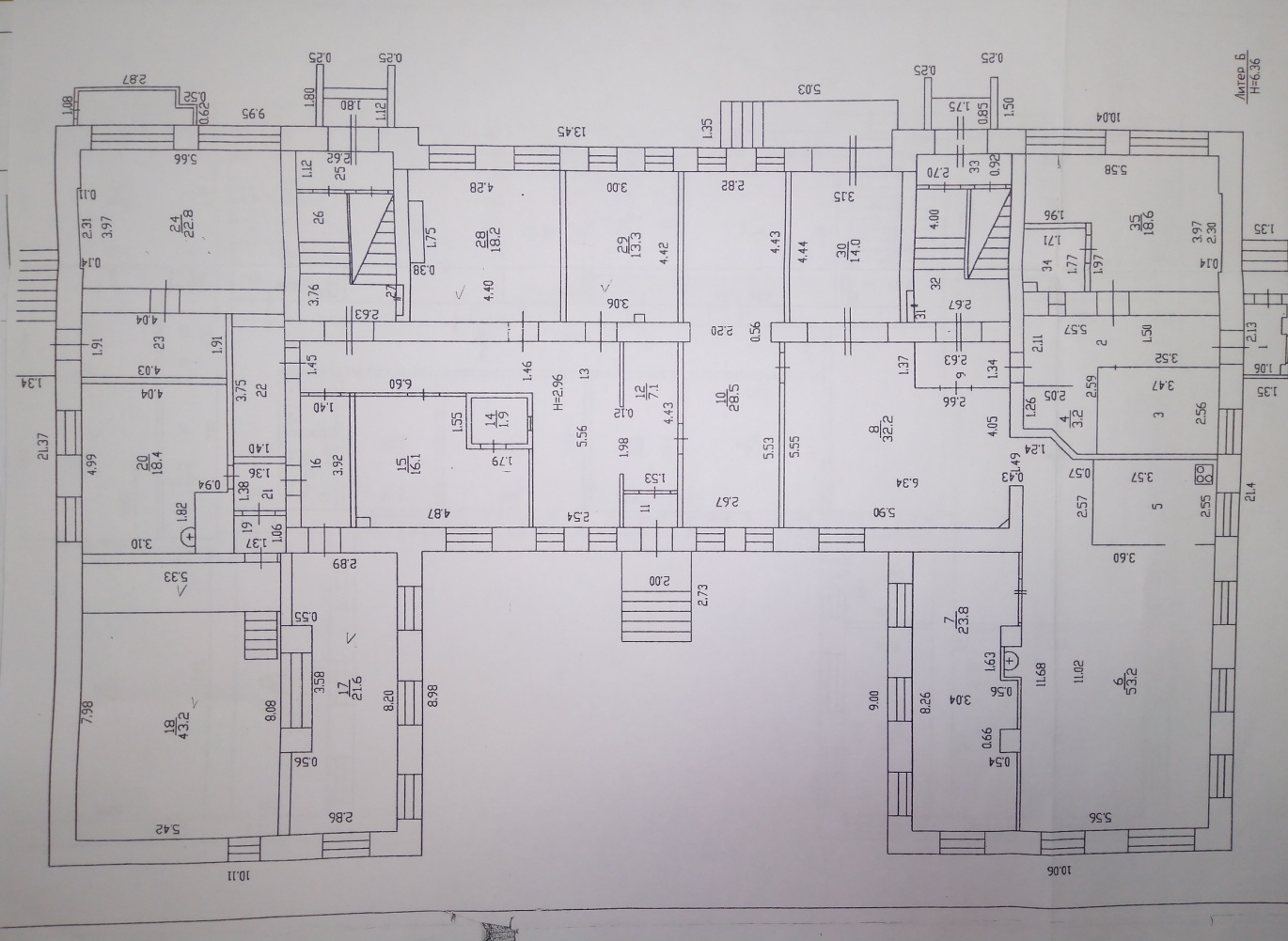 АРЕНДОДАТЕЛЬ:Директор МКУ «УИЗиЗ»  ____________ __________________________ (подпись) 		(фамилия, имя, отчество)АРЕНДАТОР---------------------------------------------------------------------------______________________				__________________ ____________________ (занимаемая должность)						(подпись) 			 (фамилия, имя, отчество)Этаж 2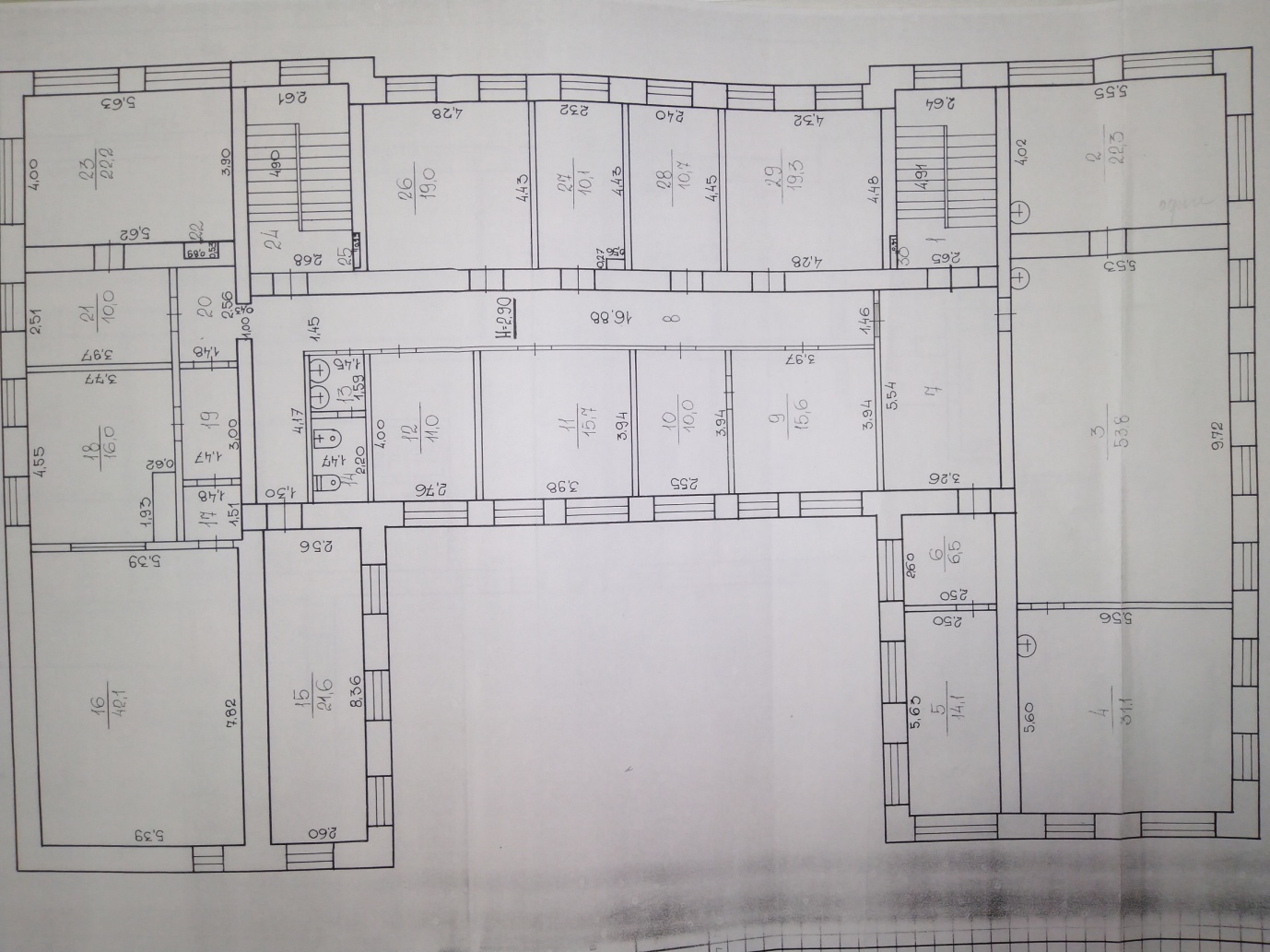 АРЕНДОДАТЕЛЬ:Директор МКУ «УИЗиЗ»  ____________ __________________________ (подпись) 		(фамилия, имя, отчество) АРЕНДАТОР---------------------------------------------------------------------------______________________				__________________ ____________________ (занимаемая должность)						(подпись) 			 (фамилия, имя, отчество)Этаж подвал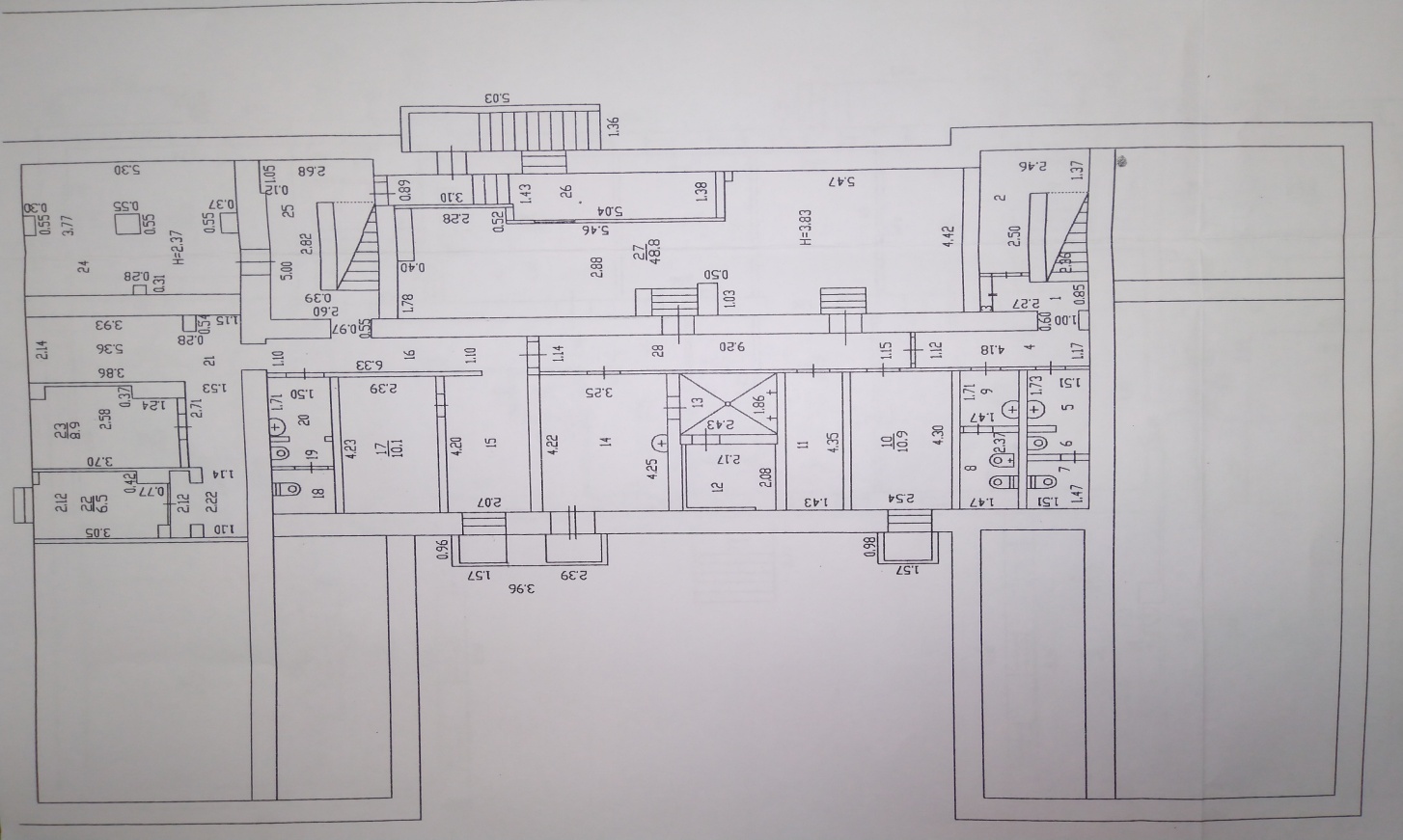 АРЕНДОДАТЕЛЬ:Директор МКУ «УИЗиЗ»  ____________ __________________________ (подпись) 		(фамилия, имя, отчество) АРЕНДАТОР---------------------------------------------------------------------------______________________				__________________ ____________________ (занимаемая должность)						(подпись) 			 (фамилия, имя, отчество)Утверждаю:Директор МКУ «УИЗиЗ»__________ ____________«___» __________ 2021 г.А К Тприема-передачи в аренду объекта недвижимостипо договору № _______ от «____» ___________ 2021 г.Красноярский край, ЗАТО Железногорск, 				от «___» _________ 2021 г.г. ЖелезногорскОбъект: нежилое здание с кадастровым номером 24:58:0000000:3534, общей площадью 1124,4 кв. метра, расположенное по адресу: Российская Федерация, Красноярский край, ЗАТО Железногорск, г. Железногорск, ул. Комсомольская, зд. 25А.Техническое состояние вышеуказанного объекта на момент его передачи в аренду оценивается как работоспособное, и соответствует следующим  характеристикам:Требуется проведение текущего ремонта в здании.Арендатором произведен осмотр здания, претензий к Арендодателю по техническому состоянию передаваемого во временное пользование здания не имеет.Арендодатель передает, а Арендатор принимает вышеназванный объект в аренду во время проведения комиссии на основании на основании договора аренды муниципального имущества от ____.____.2021 № ______, заключенный на основании протокола  от ____.____.2021 №_____.Представители Арендодателя 					_________/ ________________/		__________/ _______________/ Представитель Арендатора 					___________/ _______________/Приложение № 3 к Извещению о возможности предоставления имуществаТИПОВАЯ ФОРМА ДОГОВОРА безвозмездного пользования муниципальным имуществом,оформленного на основании протокола ______________ N _____ от "__" ______ 2021 годаN _______г. ЖелезногорскКрасноярского края							 «__» _________ 2021 г.Администрация закрытого административно-территориального образования город Железногорск, в лице директора муниципального  казенного учреждения «Управление имуществом, землепользования и землеустройства» (далее по тексту – «Учреждение») Сивчук Евгении Яковлевны, действующей на основании Устава учреждения и доверенности, удостоверенной нотариусом Железногорского нотариального округа Астаховой Мариной Викторовной,   зарегистрированной 22.10.2020   года в   реестре   за  № 24/163-н/24-2020-6-125, именуемая в дальнейшем «Ссудодатель», с одной стороны, и ___________________________________________________________________________________ 							(наименование социально ориентированной организации) (ОГРН ____________, ИНН ________), в лице ___________________________________________________________________________________              (должность)						(фамилия, имя, отчество)действующе__ на основании ______________________________________________, именуемый в                                                                                                                  (устав, доверенность)дальнейшем «Ссудополучатель», с другой стороны, заключили настоящий договор о нижеследующем:1. ПРЕДМЕТ ДОГОВОРА1.1. Ссудодатель передает, а Ссудополучатель принимает во временное безвозмездное пользование муниципальное имущество: нежилое здание с кадастровым номером 24:58:0000000:3534, площадью 1124,4 кв.м., расположенное по адресу: Российская Федерация, Красноярский край, ЗАТО Железногорск, г. Железногорск, ул. Комсомольская, зд. 25А, (далее - объект), для ______________________________________.                                            (вид деятельности, установленный статьей 31.1 Федерального закона «О некоммерческих организациях»)Границы объекта указаны в выкопировке из технического паспорта на здание (Приложение № 2).1.2. Данное здание принадлежит Закрытому административно- территориальному образованию Железногорск Красноярского края, о чем в Едином государственном реестре прав на недвижимое имущество и сделок с ним «29» октября 2003 года сделана запись регистрации № 24:01.11:_16.2003:726__.2. СРОК ДЕЙСТВИЯ ДОГОВОРА2.1. Договор подлежит регистрации в Муниципальном казенном учреждении «Управление имуществом, землепользования и землеустройства».2.2. Срок действия договора безвозмездного пользования устанавливается на 5 (пять) лет с «__» ________ 2021 года.2.3. Договор считается заключенным с даты его подписания сторонами.2.4. Договор безвозмездного пользования может быть расторгнут досрочно по основаниям и в порядке, предусмотренном настоящим договором и действующим законодательством.3. ПОРЯДОК ПЕРЕДАЧИ ОБЪЕКТА ССУДОПОЛУЧАТЕЛЮ3.1. Прием-передача объекта осуществляется по акту приема-передачи.3.2. Объект должен быть передан Ссудодателем и принят Ссудополучателем не позднее дня, следующего за днем подписания сторонами договора безвозмездного пользования.3.3. В акте приема-передачи указываются технические характеристики, отражающие состояние передаваемого объекта.3.4. Ссудодатель не отвечает за недостатки объекта, которые были обнаружены при осмотре и зафиксированы в акте приема-передачи объекта в безвозмездное пользование.3.5. Недостатки объекта, отраженные в акте приема-передачи, в случае подписания акта Ссудодателем подлежат устранению его силами и за его счет.3.6. Акт приема-передачи подписывается полномочными представителями сторон и утверждается директором Учреждения.3.7. Объект считается переданным в безвозмездное пользование со дня подписания акта приема-передачи представителями сторон.4. ПОРЯДОК ВОЗВРАЩЕНИЯ ИСПОЛЬЗУЕМОГО ОБЪЕКТА ССУДОДАТЕЛЮ4.1. Возврат объекта Ссудодателю осуществляется по акту приема-передачи.4.2. Используемый объект должен быть подготовлен Ссудополучателем к сдаче и передан Ссудодателю в день окончания срока действия договора.4.3. Акт приема-передачи подписывается полномочными представителями сторон и утверждается директором Учреждения.4.4. Произведенные Ссудополучателем отделимые улучшения объекта являются собственностью Ссудополучателя.4.5. Произведенные Ссудополучателем улучшения объекта, неотделимые без вреда для объекта, являются собственностью Ссудодателя. Ссудополучатель не имеет права на возмещение стоимости таких улучшений.4.6. Объект считается переданным из пользования со дня подписания акта приема-передачи представителями сторон.5. ПРАВА И ОБЯЗАННОСТИ ССУДОДАТЕЛЯ5.1. Ссудодатель обязан предоставить объект во временное владение и пользование Ссудополучателю и принять объект от Ссудополучателя в установленном договором порядке по акту приема-передачи.5.2. Ссудодатель имеет право в период действия договора в рабочие дни и в рабочее время производить проверки соблюдения Ссудополучателем условий настоящего договора.5.2.1. Проверки осуществляются комиссией Ссудодателя, состоящей в обязательном порядке из двух представителей Ссудодателя и, при необходимости, представителя иного контролирующего органа, курирующего соответствующий вид деятельности Ссудополучателя.5.2.2. Результаты проверки оформляются актом, подписываемым проверяющими лицами и утверждаемым директором Учреждения.5.2.3. Акт комиссии Ссудодателя по проверке соблюдения условий договора является документом, подтверждающим факт исполнения или нарушения условий договора.5.3. Ссудодатель имеет право взыскивать с Ссудополучателя за причиненный по его вине ущерб объекту.5.4. Ссудодатель имеет право взыскивать с Ссудополучателя понесенные убытки, связанные с расходами, понесенными в связи с эксплуатацией предоставленного в безвозмездное пользование объекта.6. ПРАВА И ОБЯЗАННОСТИ ССУДОПОЛУЧАТЕЛЯ6.1. Ссудополучатель обязан принять объект во временное владение и пользование от Ссудодателя и возвратить объект Ссудодателю в установленном договором порядке по акту приема-передачи.6.2. Использовать объект только по целевому назначению для осуществления видов деятельности, указанных в п. 1.1 договора, в соответствии с условиями настоящего договора, законодательством Российской Федерации, нормами и правилами использования здания (помещения).Не передавать в залог, в аренду, не предоставлять в безвозмездное пользование объект в целом или его составные части, не передавать свои права и обязанности по настоящему договору другому лицу, не отдавать указанные права в залог и не вносить их в качестве вклада в уставной капитал хозяйственных товариществ и обществ или паевого взноса в производственный кооператив.6.3. Ссудополучатель несет бремя содержания и риск случайного повреждения и гибели объекта:6.4. Ссудополучатель обязан: - нести расходы по содержанию объекта;- возмещать расходы Ссудодателя, понесенные по оплате электроэнергии; - возмещать расходы Ссудодателя, понесенные по обслуживанию электрощитовой.6.4.1. Ссудодатель в срок до 30 числа месяца, следующего за истекшим расчетным периодом, за который производится оплата, выставляет Ссудополучателю счета на возмещение расходов Ссудодателя, понесенные по оплате электроэнергии, возмещение расходов Ссудодателя, понесенные по обслуживанию.Ссудополучатель обязан возместить расходы Ссудодателя не позднее 15 числа месяца, следующего за истекшим расчетным периодом, за который производится оплата (при условии предоставления надлежащим образом оформленных документов), вносить плату перечислением или наличными: на расчетный счет № 03100643000000011900 в ОТДЕЛЕНИЕ КРАСНОЯРСК БАНКА РОССИИ//УФК по Красноярскому краю г. Красноярск, кор счет 40102810245370000011, БИК 010407105,  получатель: Управление Федерального казначейства по Красноярскому краю (МКУ «УИК» л/сч 04193009680), ИНН получателя- 2452033630, КПП 245201001, ОКТМО 04735000.Возмещение расходов Ссудодателя - КБК 009 1 13 02064 04 0000 130;	Пеня - КБК 009 1 16 07090 04 0000 140.В платежных документах Ссудополучатель должен указать следующее назначение платежа: «Возмещение расходов Ссудодателя за муниципальное имущество по договору N.___ от "__" _______ 20__ г.  за _____ месяц 20__ г. ________ (указать сумму платежа)»«Пеня (возмещение расходов) по договору N.___ от "__" _______ 20__ г.  за ____ месяц 20_ г. ________ (указать сумму пени).6.4.2. Ссудополучатель обязан своевременно и в полном объеме возмещать расходы Ссудодателя по выставленным счетам, в сроки, установленные настоящим договором. Ссудополучатель обязан производить сверку платежей по возмещению расходов Ссудодателя по окончании срока действия договора безвозмездного пользования муниципальным имуществом, установленного договором, или при его досрочном расторжении.6.4.3. Ссудополучатель обязан в течение 30 (тридцати) дней со дня подписания настоящего договора заключить и своевременного оплачивать необходимые договоры на предоставление коммунальных услуг, эксплуатационное и техническое обслуживание здания, на оказание услуг по обращению с твердыми коммунальными отходами.Предоставить Ссудодателю копии вышеуказанных договоров в течение 14 календарных дней с момента их заключения.6.5. Ссудополучатель обязан содержать используемый объект в исправном техническом и надлежащем санитарном состоянии.6.6. В пределах границ объекта производить за свой счет:а) текущий ремонт объекта - по мере необходимости;б) капитальный ремонт (в согласованном с Ссудодателем объеме и сроках);6.7. Ссудополучатель обязуется не осуществлять перепланировку, переоборудование, реконструкцию, капитальный ремонт объекта, а также другие строительно-монтажные работы без письменного согласия Ссудодателя, при отсутствии согласования в установленном законом порядке с надзорными органами, а также с нарушениями требований действующих норм строительного и технологического проектирования.6.8. Ссудополучатель обязан до начала эксплуатации объекта по целевому назначению выполнить требования пожарной безопасности, установленные в целях обеспечения пожарной безопасности законодательством Российской Федерации, нормативными документами или уполномоченным государственным органом.6.9. Ссудополучатель обязан в течение всего срока действия договора безвозмездного пользования выполнять правила пожарной безопасности.Ответственность за нарушение требований пожарной безопасности на объекте несет Ссудополучатель;6.10. Ссудополучатель обязан возместить ссудодателю ущерб, причиненный повреждением или гибелью имущества в течение срока действия договора.6.11. Ссудополучатель обязан обеспечить беспрепятственный доступ в используемый объект представителей Ссудодателя для проведения проверки соблюдения Ссудополучателем условий настоящего договора, а также представлять им необходимую документацию, относящуюся к предмету проверки.6.12. За свой счет организовать содержание и уборку территории используемого объекта, вывоз мусора, охрану объекта;6.13. Ссудополучатель обязан своевременно и в полном объеме возмещать расходы Ссудодателя по выставленным счетам, в сроки, установленные настоящим договором.Ссудополучатель обязан производить сверку платежей по возмещению расходов Ссудодателя по окончании срока действия договора безвозмездного пользования муниципальным имуществом, установленного договором, или при его досрочном расторжении.6.14. Ссудополучатель имеет право:6.14.1. Ссудополучатель имеет право в любое время отказаться от настоящего договора, уведомив об этом Ссудодателя не менее чем за 30 (тридцать) календарных дней до даты расторжения договора.7. ОТВЕТСТВЕННОСТЬ СТОРОН7.1. За неисполнение обязательств, предусмотренных настоящим договором, стороны несут ответственность в соответствии с законодательством Российской Федерации.7.2. В случае нанесения ущерба предоставленному в пользование объекту, нежилому помещению, зданию, в котором находится объект, в результате неисполнения или ненадлежащего исполнения обязательств, предусмотренных настоящим договором, Ссудополучатель обязан возместить Ссудодателю убытки, в том числе оплатить ремонтно-восстановительные работы по устранению нанесенного ущерба.8. ДОСРОЧНОЕ РАСТОРЖЕНИЕ ДОГОВОРА8.1. Договор может быть расторгнут до истечения срока на основании заявления со стороны Ссудополучателя.Заявление с предложением о досрочном расторжении договора должно быть направлено Ссудодателю не менее чем за 30 (тридцать) календарных дней до даты расторжения договора.8.2. Договор может быть расторгнут Ссудодателем до истечения срока действия договора в судебном порядке в следующих случаях:8.2.1. Ссудополучатель не использует либо использует объект не в соответствии с условием договора в течение не менее двух месяцев подряд;8.2.2 Ссудополучатель существенно ухудшает состояние объекта, в том числе в результате неправильной эксплуатации, нарушения норм и правил противопожарной безопасности, санитарно-гигиенических требований;8.2.3 Ссудополучатель не несет расходы по коммунальным платежам, не возмещает расходы Ссудодателя, понесенные по оплате электроэнергии, не возмещает расходы Ссудодателя, понесенные по обслуживанию электрощитовой, более двух месяцев подряд;8.2.4 Ссудополучатель передал в объект в целом или его часть третьим лицам;8.2.5 Ссудополучатель произвел реконструкцию (перестройку, достройку, перепланировку) объекта без получения письменного согласия Ссудодателя.8.2.6. Основанием досрочного расторжения договора в соответствии с п. 8.2 договора являются следующие документы:подпункт 8.2.1 - акт проверки, проведенной комиссией Ссудодателя в соответствии с п. 5.2.2 договора;подпункт 8.2.2 - акт проверки, проведенной комиссией Ссудодателя либо документ проверки соответствующих контролирующих органов;подпункт 8.2.3 - документы ресурсоснабжающих организаций и/или справка МКУ «УИК» о задолженности Ссудополучателя;подпункт 8.2.4 - акт проверки комиссии Ссудодателя, договоры о передаче объекта либо его части третьим лицам, договор залога;подпункт 8.2.5 - акт проверки комиссии Ссудодателя либо документы проверок соответствующих контролирующих органов.8.4. Порядок досрочного расторжения договора в судебном порядке по требованию Ссудодателя: 8.4.1. Ссудодатель направляет Ссудополучателю претензию с предложением добровольно устранить выявленные нарушения в десятидневный срок, а в случае неустранения нарушений в установленный срок Ссудополучателю предлагается расторгнуть договор добровольно по соглашению сторон в течение пяти дней по истечении срока, предоставленного для устранения нарушений. В претензии также содержится уведомление о том, что в случае неисполнения претензии в установленные сроки, договор безвозмездного пользования расторгается в судебном порядке.8.4.2. Претензия направляется Ссудополучателю по последнему указанному им адресу заказным письмом, либо вручается лично.8.5. Расторжение настоящего договора или отказ от него не освобождает Ссудополучателя от выполнения обязательств, предусмотренных настоящим договором, а также договорами на предоставление коммунальных услуг, эксплуатационное и техническое обслуживание.8.6. Обязательства по настоящему договору прекращаются в случае ликвидации юридического лица - Ссудополучателя.9. ОСОБЫЕ УСЛОВИЯ ДОГОВОРА9.1. Ссудополучатель освобождается от ответственности за частичное или полное неисполнение обязательств по договору, если это неисполнение явилось следствием обстоятельств непреодолимой силы, возникших после заключения договора. Ссудополучатель обязан письменно уведомить Ссудодателя о возникновении конкретных обстоятельств непреодолимой силы и их последствиях не позднее чем в десятидневный срок после их возникновения с предоставлением доказательств либо справок административных органов о том, что данные обстоятельства действительно имели место.9.2. Отношения между Ссудополучателем и Ссудодателем после признания факта наличия обстоятельств непреодолимой силы (по обоюдному согласию или решению арбитражного суда) определяются дополнительным соглашением.9.3. В случае прекращения действия обстоятельств непреодолимой силы Ссудополучатель обязан письменно уведомить об этом Ссудодателя не позднее чем в десятидневный срок со дня прекращения действия этих обстоятельств.10. ПРОЧИЕ УСЛОВИЯ10.1. Договор составлен в двух подлинных экземплярах, имеющих одинаковую юридическую силу, по одному для каждой из сторон.10.2. В случаях, не предусмотренных договором, стороны руководствуются действующим гражданским законодательством Российской Федерации.10.3. Все исправления по тексту договора имеют юридическую силу только при взаимном их удостоверении представителями сторон в каждом отдельном случае.10.4. Изменения условий настоящего договора допускается по соглашению сторон в случае изменения законодательства Российской Федерации, регулирующего предусмотренные настоящим договором отношения и (или) типовой формы договора безвозмездного пользования, установленной Администрацией ЗАТО г. Железногорск.Предложения по изменению условий настоящего договора рассматриваются сторонами в тридцатидневный срок и оформляются дополнительным соглашением, являющимся неотъемлемой частью настоящего договора.10.5. Споры, вытекающие из договора, разрешаются сторонами путем переговоров, а при не достижении согласия - в арбитражном суде Красноярского края.10.6. В случаях, предусмотренных договором, допускается его досрочное расторжение.11. ПРИЛОЖЕНИЯ К ДОГОВОРУПриложение N 1. Копия протокола ______________________________________;Приложение N 2. Выкопировка из технического паспорта на здание;Приложение N 3. Акт приема-передачи;Все приложения являются обязательной и неотъемлемой частью договора.ЮРИДИЧЕСКИЕ И ПОЧТОВЫЕ АДРЕСА, ПОДПИСИ СТОРОН:ССУДОДАТЕЛЬ:Администрация ЗАТО г. Железногорск662971, Красноярский край, г. Железногорск, ул. 22 Партсъезда, 21;ИНН 2452012069/КПП 24201001телефон: код 8-(3919) 76-56-31;тел. (3919) 76-65-01, 76-65-02факс (3919) 76-65-01e-mail: info@zem.k26.ru По доверенности Директор МКУ «УИЗиЗ»                        ___________               _________________________                         (подпись)		                            (фамилия, имя, отчество)							мпССУДОПОЛУЧАТЕЛЬ:---------------------------------------------------------------------------______________________				__________________ ____________________ (занимаемая должность)						(подпись) 			 (фамилия, имя, отчество) 					мпПриложение № 2к договору безвозмездного пользования№ _____ от ____.____.2021Выкопировка из технического  паспорта  на зданиеОБЪЕКТ: нежилое здание, расположенное по адресу: Российская Федерация, Красноярский край, ЗАТО Железногорск, г. Железногорск, ул. Комсомольская, зд. 25А. Этаж 1ССУДОДАТЕЛЬ:Директор МКУ «УИЗиЗ»  ____________ __________________________ (подпись) 		(фамилия, имя, отчество) ССУДОПОЛУЧАТЕЛЬ---------------------------------------------------------------------------______________________				__________________ ____________________ (занимаемая должность)						(подпись) 			 (фамилия, имя, отчество)Этаж 2ССУДОДАТЕЛЬ:Директор МКУ «УИЗиЗ»  ____________ __________________________ (подпись) 		(фамилия, имя, отчество) ССУДОПОЛУЧАТЕЛЬ---------------------------------------------------------------------------______________________				__________________ ____________________ (занимаемая должность)						(подпись) 			 (фамилия, имя, отчество)Этаж подвалАРЕНДОДАТЕЛЬ:Директор МКУ «УИЗиЗ»  ____________ __________________________ (подпись) 		(фамилия, имя, отчество)АРЕНДАТОР---------------------------------------------------------------------------______________________				__________________ ____________________ (занимаемая должность)						(подпись) 			 (фамилия, имя, отчество)Утверждаю:Директор МКУ «УИЗиЗ»__________ ____________«___» __________ 2021 г.А К Тприема-передачи в безвозмездное пользование объекта недвижимостипо договору № _______ от «____» ___________ 2021 г.Красноярский край, ЗАТО Железногорск, 				от «___» _________ 2021 г.г. ЖелезногорскОбъект: нежилое здание с кадастровым номером 24:58:0000000:3534, общей площадью 1124,4 кв. метра, расположенное по адресу: Российская Федерация, Красноярский край, ЗАТО Железногорск, г. Железногорск, ул. Комсомольская, зд. 25А.Техническое состояние вышеуказанного объекта на момент его передачи в аренду оценивается как работоспособное, и соответствует следующим  характеристикам:Требуется проведение текущего ремонта помещении.Ссудополучателем произведен осмотр помещений, претензий к Ссудодателю по техническому состоянию передаваемого во временное пользование здания не имеет.Ссудодатель передает, а Ссудополучатель принимает вышеназванный объект в безвозмездное пользование во время проведения комиссии на основании на основании договора безвозмездного пользования муниципальным имуществом от ____.____.2021 № ______, заключенный на основании протокола от ____.____.2021№_____.Представители Ссудодателя 					_________/ ________________/		__________/ _______________ /Представитель Ссудополучателя				___________/ _______________/№ ппНаименование объектаПлощадь объектаАдрес объектаНомер этажа, описание местоположения объекта в пределах этажа или в пределах зданияГод ввода объекта в эксплуатациюСведения об ограничениях(обременениях) в отношении объектаСостояние объекта123456781Нежилое здание с кадастровым номером 24:58:0000000:35341124,4Российская Федерация, Красноярский край, ЗАТО Железногорск, г. Железногорск, ул.Комсомольская, 25АНежилое здание состоящее из двух этажей и подвала1960Не зарегистрированоУдовлетворительное Агод =Амес х 12Амес х 12Агод =1010Амес = Аоц х SАмес = Аоц х SАмес = Аоц х SАмесмесячная арендная плата, руб.;месячная арендная плата, руб.;месячная арендная плата, руб.;месячная арендная плата, руб.;месячная арендная плата, руб.;месячная арендная плата, руб.;Sарендуемая площадь, кв.м.;арендуемая площадь, кв.м.;арендуемая площадь, кв.м.;арендуемая площадь, кв.м.;арендуемая площадь, кв.м.;арендуемая площадь, кв.м.;Аоцрыночно обоснованная стоимость месячной арендной платы 1 кв.метра общей площади объекта оценки, определяемой на основании отчета об оценке, составленного в соответствии с законодательством Российской Федерации об оценочной деятельности, руб.рыночно обоснованная стоимость месячной арендной платы 1 кв.метра общей площади объекта оценки, определяемой на основании отчета об оценке, составленного в соответствии с законодательством Российской Федерации об оценочной деятельности, руб.рыночно обоснованная стоимость месячной арендной платы 1 кв.метра общей площади объекта оценки, определяемой на основании отчета об оценке, составленного в соответствии с законодательством Российской Федерации об оценочной деятельности, руб.рыночно обоснованная стоимость месячной арендной платы 1 кв.метра общей площади объекта оценки, определяемой на основании отчета об оценке, составленного в соответствии с законодательством Российской Федерации об оценочной деятельности, руб.рыночно обоснованная стоимость месячной арендной платы 1 кв.метра общей площади объекта оценки, определяемой на основании отчета об оценке, составленного в соответствии с законодательством Российской Федерации об оценочной деятельности, руб.рыночно обоснованная стоимость месячной арендной платы 1 кв.метра общей площади объекта оценки, определяемой на основании отчета об оценке, составленного в соответствии с законодательством Российской Федерации об оценочной деятельности, руб.S = 1124,4 кв.мS = 1124,4 кв.мS = 1124,4 кв.мS = 1124,4 кв.мS = 1124,4 кв.мS = 1124,4 кв.мS = 1124,4 кв.мАоц=263 руб.Аоц=263 руб.№ 636-09/20 «Об определении рыночной стоимости  и рыночно обоснованной стоимости месячной арендной платы 1 м² общей площади объекта оценки - нежилое здание с КН 24:58:0000000:3534, площадью 1124,4 м², расположенное по адресу: Красноярский край. ЗАТО Железногорск, г. Железногорск, ул. Комсомольская, д. 25А», выполненного ООО  «ЦЕНТР ОЦЕНКИ»№ 636-09/20 «Об определении рыночной стоимости  и рыночно обоснованной стоимости месячной арендной платы 1 м² общей площади объекта оценки - нежилое здание с КН 24:58:0000000:3534, площадью 1124,4 м², расположенное по адресу: Красноярский край. ЗАТО Железногорск, г. Железногорск, ул. Комсомольская, д. 25А», выполненного ООО  «ЦЕНТР ОЦЕНКИ»№ 636-09/20 «Об определении рыночной стоимости  и рыночно обоснованной стоимости месячной арендной платы 1 м² общей площади объекта оценки - нежилое здание с КН 24:58:0000000:3534, площадью 1124,4 м², расположенное по адресу: Красноярский край. ЗАТО Железногорск, г. Железногорск, ул. Комсомольская, д. 25А», выполненного ООО  «ЦЕНТР ОЦЕНКИ»№ 636-09/20 «Об определении рыночной стоимости  и рыночно обоснованной стоимости месячной арендной платы 1 м² общей площади объекта оценки - нежилое здание с КН 24:58:0000000:3534, площадью 1124,4 м², расположенное по адресу: Красноярский край. ЗАТО Железногорск, г. Железногорск, ул. Комсомольская, д. 25А», выполненного ООО  «ЦЕНТР ОЦЕНКИ»№ 636-09/20 «Об определении рыночной стоимости  и рыночно обоснованной стоимости месячной арендной платы 1 м² общей площади объекта оценки - нежилое здание с КН 24:58:0000000:3534, площадью 1124,4 м², расположенное по адресу: Красноярский край. ЗАТО Железногорск, г. Железногорск, ул. Комсомольская, д. 25А», выполненного ООО  «ЦЕНТР ОЦЕНКИ»Сумма арендной платы в год: Агод =Сумма арендной платы в год: Агод =Сумма арендной платы в год: Агод =Сумма арендной платы в год: Агод =236 * 1124,4 * 12=29 571,72 рубляСумма арендной платы в год: Агод =Сумма арендной платы в год: Агод =Сумма арендной платы в год: Агод =Сумма арендной платы в год: Агод =10=29 571,72 рубляСумма арендной платы в месяц: Амес= 29 571,72 /12 = 2464,31 рубля Сумма арендной платы в месяц: Амес= 29 571,72 /12 = 2464,31 рубля Сумма арендной платы в месяц: Амес= 29 571,72 /12 = 2464,31 рубля Сумма арендной платы в месяц: Амес= 29 571,72 /12 = 2464,31 рубля Сумма арендной платы в месяц: Амес= 29 571,72 /12 = 2464,31 рубля Сумма арендной платы в месяц: Амес= 29 571,72 /12 = 2464,31 рубля Сумма арендной платы в месяц: Амес= 29 571,72 /12 = 2464,31 рубля Сумма арендной платы в месяц: Амес= 29 571,72 /12 = 2464,31 рубля Сумма арендной платы в месяц: Амес= 29 571,72 /12 = 2464,31 рубля №№ п.п.Характеристика передаваемого в аренду объекта недвижимости Характеристика передаваемого в аренду объекта недвижимости 1.Наименование объектаНежилое здание с кадастровым номером 24:58:0000000:35342.Адрес объектаРоссийская Федерация, Красноярский край, ЗАТО город Железногорск городской округ, город Железногорск, ул. Комсомольская, зд. 25А3.СобственникГородской округ «Закрытое административно-территориального образование Железногорск Красноярского края»4.Площадь объекта, кв. м.1124,45Количество этажей зданияДва этажа и подвал6.Год завершения строительства объекта недвижимости19608.Тип объекта Нежилое7.Материал наружных стен зданияКирпичные9.ФундаментБетонный, ленточный10.КровляМногоскатная. Покрыта шифером по деревянной обрешётке.11Входные группыВ здании имеются пять входов. Дверь центрального входа металлическая, запорное устройство в работоспособном состоянии. Остальные двери деревянные, запорные устройства в работоспособном состоянии. 12.ОбустройствоЗдание обеспечено централизованными системами отопления, электроснабжения, водоснабжения и водоотведения. Установлен прибор электрической энергии. Установлена охранная сигнализация.13.Внутренняя отделкаВ целом в удовлетворительном состоянии.1 этаж правое крыло: коридоры окрашены краской, кабинеты оклеены обоями. Потолок коридоров – побелка, потолок кабинетов: часть - побелка, часть - подвесной потолок по типу «Армстронг», установлены потолочные светильники. В двух комнатах стены и потолок покрыты звукопоглощающей плиткой.1 этаж левое крыло: коридоры окрашены краской, наблюдается отслоение окрасочного слоя, загрязнения. Кабинеты оклеены обоями, наблюдается отслоение полотна от стен, разрывы, потертости и загрязнения. Потолок – побелка.2 этаж правое крыло: коридоры окрашены краской, кабинеты оклеены обоями. Потолок коридоров – побелка, потолок кабинетов: часть - побелка, часть - подвесной потолок по типу «Армстронг», установлены потолочные светильники.2 этаж левое крыло: коридоры окрашены краской, наблюдается отслоение окрасочного слоя, загрязнения. Кабинеты оклеены обоями, наблюдается отслоение полотна от стен, разрывы, потертости и загрязнения. Потолок – побелка.Подвал: на 180 см. от пола стены окрашены масляной краской, выше - побелка. Наблюдается отслоение окрасочного слоя. Потолок – побелка. Установлены потолочные светильники, часть ламп отсутствует.14.Состояние полов:В целом удовлетворительное.1, 2 этаж правое крыло: кабинеты и коридор - линолеум.1, 2 этаж левое крыло: часть комнат и коридора – линолеум. Наблюдаются разрывы, потертости, загрязнения. Часть комнат и коридора – кварцвиниловая плитка ПВХ. Наблюдается отслоение плиток, сколы, трещины, часть плиток отсутствует.Подвал: керамическая плитка. Наблюдаются сколы, трещины.15Оконные заполненияДеревянные конструкции. Деревянные конструкции имеют отслоение окрасочного слоя. На окнах установлены металлические решетки с наружной стороны.16Дверное заполнениеМежкомнатные – часть дверей деревянные с ДВП, окрашены масляной краской. Часть межкомнатных дверей деревянные из массива, покрыты  лаком.17Система автоматической пожарной сигнализации и системы оповещения людей о пожаре.Имеется, работоспособность не проверялась.№№ п.п.Характеристика передаваемого в аренду объекта недвижимости Характеристика передаваемого в аренду объекта недвижимости 1.Наименование объектаНежилое здание с кадастровым номером 24:58:0000000:35342.Адрес объектаРоссийская Федерация, Красноярский край, ЗАТО город Железногорск городской округ, город Железногорск, ул. Комсомольская, зд. 25А3.СобственникГородской округ «Закрытое административно-территориального образование Железногорск Красноярского края»4.Площадь объекта, кв. м.1124,45Количество этажей зданияДва этажа и подвал6.Год завершения строительства объекта недвижимости19608.Тип объекта Нежилое7.Материал наружных стен зданияКирпичные9.ФундаментБетонный, ленточный10.КровляМногоскатная. Покрыта шифером по деревянной обрешётке.11Входные группыВ здании имеются пять входов. Дверь центрального входа металлическая, запорное устройство в работоспособном состоянии. Остальные двери деревянные, запорные устройства в работоспособном состоянии. 12.ОбустройствоЗдание обеспечено централизованными системами отопления, электроснабжения, водоснабжения и водоотведения. Установлен прибор электрической энергии. Установлена охранная сигнализация.13.Внутренняя отделкаВ целом в удовлетворительном состоянии.1 этаж правое крыло: коридоры окрашены краской, кабинеты оклеены обоями. Потолок коридоров – побелка, потолок кабинетов: часть - побелка, часть - подвесной потолок по типу «Армстронг», установлены потолочные светильники. В двух комнатах стены и потолок покрыты звукопоглощающей плиткой.1 этаж левое крыло: коридоры окрашены краской, наблюдается отслоение окрасочного слоя, загрязнения. Кабинеты оклеены обоями, наблюдается отслоение полотна от стен, разрывы, потертости и загрязнения. Потолок – побелка.2 этаж правое крыло: коридоры окрашены краской, кабинеты оклеены обоями. Потолок коридоров – побелка, потолок кабинетов: часть - побелка, часть - подвесной потолок по типу «Армстронг», установлены потолочные светильники.2 этаж левое крыло: коридоры окрашены краской, наблюдается отслоение окрасочного слоя, загрязнения. Кабинеты оклеены обоями, наблюдается отслоение полотна от стен, разрывы, потертости и загрязнения. Потолок – побелка.Подвал: на 180 см. от пола стены окрашены масляной краской, выше - побелка. Наблюдается отслоение окрасочного слоя. Потолок – побелка. Установлены потолочные светильники, часть ламп отсутствует.14.Состояние полов:В целом удовлетворительное.1, 2 этаж правое крыло: кабинеты и коридор - линолеум.1, 2 этаж левое крыло: часть комнат и коридора – линолеум. Наблюдаются разрывы, потертости, загрязнения. Часть комнат и коридора – кварцвиниловая плитка ПВХ. Наблюдается отслоение плиток, сколы трещины, часть плиток отсутствует.Подвал: керамическая плитка. Наблюдаются сколы, трещины.15Оконные заполненияДеревянные конструкции. Деревянные конструкции имеют отслоение окрасочного слоя. На окнах установлены металлические решетки с наружной стороны.16Дверное заполнениеМежкомнатные – часть дверей деревянные с ДВП, окрашены масляной краской. Часть межкомнатных дверей деревянные из массива, покрыты  лаком.17Система автоматической пожарной сигнализации и системы оповещения людей о пожаре.Имеется, работоспособность не проверялась.